МУНИЦИПАЛЬНОЕ БЮДЖЕТНОЕ  ОБЩЕОБРАЗОВАТЕЛЬНОЕ УЧРЕЖДЕНИЕCРЕДНЯЯ ОБЩЕОБРАЗОВАТЕЛЬНАЯ ШКОЛА №5 Г.АЛАГИРА РЕСПУБЛИКА СЕВЕРНАЯ ОСЕТИЯ – АЛАНИЯ, 363240 г.АЛАГИР,   УЛ. С. КАЛАЕВА 9,тел. 8 -867- 31-3-44-05,  е-mail: alshk5@mail.ruПОЛОЖЕНИЕО СТРУКТУРНОМ ПОДРАЗДЕЛЕНИИ МУНИЦИПАЛЬНОГО БЮДЖЕТНОГО ОБЩЕОБРАЗОВАТЕЛЬНОГО УЧРЕЖДЕНИЯ СРЕДНЕЙ ОБЩЕОБРАЗОВАТЕЛЬНОЙ ШКОЛЫ                                     №5 г. АЛАГИРА  ДЕТСКИЙ САД «АКАДЕМИЯ ДЕТСТВА»1. Общие положения1.1. Настоящее Положение о структурном подразделении муниципального бюджетного общеобразовательного учреждения средней общеобразовательной школы №5 г. Алагира  детский сад «Академия детства» (далее – структурное подразделение "Детский сад") определяет порядок организации и осуществления образовательной деятельности по основным общеобразовательным программам - образовательным программам дошкольного образования, дополнительным общеразвивающим программам для детей дошкольного возраста, присмотра и ухода за детьми в Муниципальном бюджетном общеобразовательном учреждении средней общеобразовательной школе №5 г. Алагира (далее ОО), а также определяет порядок взаимодействия участников образовательного процесса.1.2. Структурное подразделение "Детский сад" осуществляет свою деятельность в порядке и на условиях, предусмотренных настоящим положением.1.3. Наименование структурного подразделения по реализации программы дошкольного образования: структурное подразделение муниципального бюджетного общеобразовательного учреждения средней общеобразовательной школы № 5 г. Алагира детский сад «Академия детства».Сокращенное наименование структурного подразделения: СП МБОУ СОШ № 5 г. Алагира детский сад «Академия детства».1.4. Место нахождения структурного подразделения: 363240, Республика Северная Осетия – Алания, г. Алагир, ул. С. Калаева, 9/21.5. В своей деятельности структурное подразделение "Детский сад" руководствуется Федеральным законом от 29.12.2012 № 273-ФЗ "Об образовании в Российской Федерации", Порядком организации и осуществления образовательной деятельности по основным общеобразовательным программам – образовательным программам дошкольного образования, утвержденным приказом Минобрнауки России от 30.08.2013 № 1014, иными нормативными правовыми актами Российской Федерации, органов местного самоуправления, уставом ОО.2. Цели и задачи деятельности структурного подразделения "Детский сад"2.1. Структурное подразделение "Детский сад" организуется с целью:обеспечения государственных гарантий общедоступности дошкольного образования;развития детей, не посещающих дошкольные образовательные учреждения, в соответствии с возрастом;обеспечения преемственности основных образовательных программ дошкольного образования и начального общего образования.2.3. Основными задачами деятельности структурного подразделения "Детский сад" являются:охрана и укрепление физического и психического здоровья детей, в том числе их эмоционального благополучия;обеспечение равных возможностей для полноценного развития каждого ребенка независимо от места жительства, пола, нации, языка, социального статуса, психофизиологических и других особенностей (в том числе ограниченных возможностей здоровья);создание благоприятных условий развития детей в соответствии с их возрастными и индивидуальными особенностями и склонностями, развития способностей и творческого потенциала каждого ребенка;объединение обучения и воспитания в целостный образовательный процесс на основе духовно-нравственных и социокультурных ценностей и принятых в обществе правил и норм поведения в интересах человека, семьи, общества;формирование общей культуры личности детей, в том числе ценностей здорового образа жизни, развития их социальных, нравственных, эстетических, интеллектуальных, физических качеств, инициативности, самостоятельности и ответственности ребенка, формирования предпосылок учебной деятельности;обеспечение вариативности и разнообразия содержания программ обучения и организационных форм дошкольного образования, возможности формирования программ различной направленности с учетом образовательных потребностей, способностей и состояния здоровья детей;формирование социокультурной среды, соответствующей возрастным, индивидуальным, психологическим и физиологическим особенностям детей;обеспечение психолого-педагогической поддержки семьи и повышение компетентности родителей (законных представителей) в вопросах развития и образования, охраны и укрепления здоровья детей.3. Управление структурным подразделением "Детский сад"3.1. Непосредственное руководство структурным подразделением "Детский сад" осуществляет руководитель, назначаемый на должность директором ОО.3.2. Руководитель организует выполнение решений ОО по вопросам деятельности структурного подразделения "Детский сад".3.3. Компетенция руководителя:готовит и представляет на утверждение руководителю ОО структуру и штатное расписание структурного подразделения "Детский сад";готовит предложения по плану финансово-хозяйственной деятельности структурного подразделения "Детский сад", годовому плану работы структурного подразделения "Детский сад";готовит проекты локальных нормативных актов ОО в рамках деятельности структурного подразделения "Детский сад" в порядке и на условиях, установленных уставом ОО;готовит проекты организационно-распорядительных документов (приказы по личному составу, по основной деятельности) регулирующие образовательный процесс в структурном подразделении "Детский сад";дает поручения и указания, обязательные для исполнения работниками структурного подразделения "Детский сад";обеспечивает соблюдения законности деятельности структурного подразделения "Детский сад", контролирует работу и обеспечивает эффективное взаимодействие структурного подразделения "Детский сад" с иными структурными подразделениями ОО;вносит на рассмотрение руководителя ОО предложения по приему на работу работников, расторжению трудовых договоров, поощрению и привлечению к ответственности работников структурного подразделения "Детский сад";осуществляет распределение должностных обязанностей работников структурного подразделения "Детский сад";готовит и представляет на утверждение руководству ОО образовательные программы дошкольного образования, дополнительные общеразвивающие программы для детей дошкольного возраста;готовит и представляет на рассмотрение руководству ОО предложения по обеспечению необходимых условий функционирования структурного подразделения "Детский сад";осуществляет руководство приемом детей в структурное подразделение "Детский сад", заключает от имени ОО договоры на обучение по образовательным программам дошкольного образования, договоры на оказание платных образовательных услуг;обеспечивает информационную открытость деятельности структурного подразделения "Детский сад".несет персональную ответственность за невыполнение структурным  подразделением  "Детский сад" возложенных на него задач, в том числе за:нецелевое использование средств бюджета;другие нарушения бюджетного законодательства Российской Федерации; представляет его интересы в органах государственной власти и органах местного самоуправления и в отношениях с юридическими и физическими лицами;распоряжается от имени ОО в установленном порядке имуществом и денежными средствами структурного подразделения "Детский сад";организует проведение аттестации, проведение профессиональной подготовки, переподготовки, повышения квалификации работников структурного подразделения "Детский сад";обеспечивает проведение  мероприятий по гражданской обороне и мобилизационной подготовке в соответствии с законодательством Российской Федерации;разрабатывает и осуществляет меры по обеспечению пожарной безопасности;осуществляет непосредственное руководство системой обеспечения пожарной безопасности на территории структурного подразделения "Детский сад" и несет персональную ответственность за соблюдение требований пожарной безопасности в соответствии с нормативными правовыми актами в области пожарной безопасности.4. Организация деятельности структурного подразделения "Детский сад"4.1. В структурное подразделение "Детский сад" принимаются дети в возрасте от 2 до 7 лет.4.2. В структурном подразделении "Детский сад" организуются:группа детей раннего возраста без реализации образовательной программы дошкольного образования, обеспечивающая развитие, присмотр, уход и оздоровление детей в возрасте от 2 до 3 лет;группа по присмотру и уходу без реализации образовательной программы дошкольного образования для детей в возрасте от 2 до 7 лет;4.3. Структурное подразделение "Детский сад" осуществляет образовательную деятельность по основным образовательным программам дошкольного образования в группах комбинированной  направленности.4.4. Режим работы структурного подразделения "Детский сад": 5 – дневная рабочая неделя с 7 до 19 часов.4.5. В соответствии с целями и задачами, определёнными настоящим Положением структурное подразделение "Детский сад" может реализовывать дополнительные общеразвивающие общеобразовательные программы за счет средств физических и (или) юридических лиц – платные образовательные услуги.Порядок оказания структурным подразделением "Детский сад" платных образовательных услуг определяется Положением об оказании платных образовательных услуг ОО.4.6.Структурное подразделение "Детский сад" вправе оказывать платные образовательные услуги.4.7.ОО обеспечивает питание детей в соответствии с их возрастом и временем пребывания в структурном подразделении "Детский сад" с соблюдением действующих санитарных правил и нормативов, установленных для дошкольных образовательных учреждений. Питание детей организуется в групповом помещении. 4.8. Медицинское сопровождение детей структурного подразделения "Детский сад" осуществляется в соответствии с медицинской организацией о совместной деятельности по медицинскому обслуживанию обучающихся.5. Комплектование структурного подразделения "Детский сад"5.1. Порядок комплектования структурного подразделения "Детский сад" определяется уставом ОО, Правилами приема в структурное подразделение "Детский сад".5.2. Прием в структурное подразделение "Детский сад" осуществляется в течение календарного года при наличии свободных мест.5.3. Количество групп структурного подразделения "Детский сад", наполняемость групп определяется руководителем ОО в соответствии с санитарно-эпидемиологическими требованиями к устройству, содержанию и организации режима работы дошкольных образовательных организаций.6. Организация образовательного процесса в структурном подразделении "Детский сад"6.1. Обучение и воспитание в детей осуществляется на русском языке.6.2. Содержание дошкольного образования в структурном подразделении "Детский сад" определяется основными общеобразовательными программами дошкольного образования разрабатываемыми в соответствии с федеральным государственным образовательным стандартом дошкольного образования и с учетом соответствующих примерных образовательных программ дошкольного образования и утверждаемыми ОО.6.3. Воспитательно-образовательный процесс осуществляется в соответствии с годовым планом работы, утверждаемым руководителем ОО, расписанием занятий, утверждаемым руководителем структурного подразделения "Детский сад".6.4. Продолжительность занятий устанавливается в соответствии с гигиеническими требованиями к максимальной нагрузке детей дошкольного возраста.6.5. При зачислении ребенка в первый класс, по заявлению родителя (законного представителя) ребенка за ним сохраняется место в дошкольной группе до 31 августа.7. Права и обязанности участников образовательного процесса7.1. Участниками образовательного процесса, осуществляемого в структурном подразделении "Детский сад", являются дети, их родители (законные представители) и работники ОО.7.2. Взаимоотношения участников строятся на основе сотрудничества, уважения личности, приоритета общечеловеческих ценностей.7.3. Права и обязанности детей, их родителей (законных представителей) определяются законодательством Российской Федерации и уставом ОО.7.4. Права, обязанности, меры социальной поддержки работников структурного подразделения "Детский сад" определяются законодательством Российской Федерации, уставом ОО, локальными нормативными правовыми актами ОО, трудовыми договорами, должностными инструкциями.8. Финансовое обеспечение деятельности структурного подразделения "Детский сад"8.1. Финансовое обеспечение деятельности структурного подразделения "Детский сад" осуществляется в порядке, предусмотренном законодательством Российской Федерации, в соответствии с нормативами, определяемыми органами государственной власти, а также в порядке, предусмотренном уставом ОО.8.2. Размер родительской платы за присмотр и уход за ребенком, а также порядок взимания родительской платы устанавливается учредителем ОО.9.	Порядок создания и ликвидации структурного подразделения9.1. Структурное подразделение  ОО создается в порядке, установленном гражданским законодательством и Федеральным законом № 273-ФЗ.        9.2. В своей деятельности структурное подразделение «Детский сад» руководствуется Гражданским кодексом Российской Федерации, Федеральным законом от 29.12.2012 № 273-ФЗ "Об образовании в Российской Федерации" (далее – Федеральный закон № 273-ФЗ), Федеральным законом от 12.01.1996 № 7-ФЗ "О некоммерческих организациях",  другими нормативными правовыми актами, уставом ОО и настоящим положением.СОГЛАСОВАНО:Протокол  заседания Совета школы от 09.01.2019 г.  № 2УТВЕРЖДЕНО: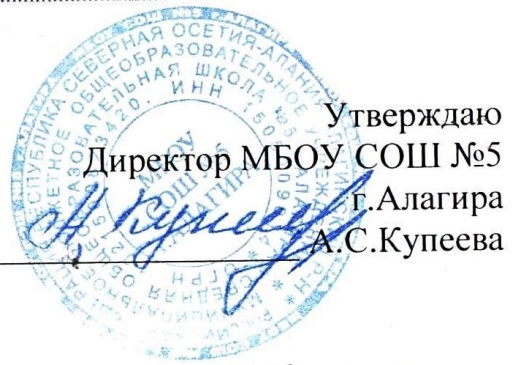 приказом  МБОУ СОШ №5 г. Алагираот 09.01.2019 г.  № 2 - ОД